		PERUSTIETOJEN ILMOITUS-/MUUTOSLOMAKE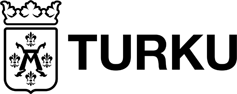 		uuden palkansaajan tiedot		ilmoitus perustietojen muutoksesta(ilmoitetaan vain muuttuneet kohdat sekä nimi ja henkilötunnus)		verokortti liitteenä		verokortti toimitetaan erikseen / myöhemminTOIMIALA/YHTIÖ/LAITOSKasvatuksen ja opetuksen palvelukokonaisuusTOIMIALA/YHTIÖ/LAITOSKasvatuksen ja opetuksen palvelukokonaisuusTOIMIALA/YHTIÖ/LAITOSKasvatuksen ja opetuksen palvelukokonaisuusPERUSYKSIKÖN NUMERO JA NIMI400606 Vasaramäen kouluPERUSYKSIKÖN NUMERO JA NIMI400606 Vasaramäen kouluPERUSYKSIKÖN NUMERO JA NIMI400606 Vasaramäen kouluPERUSYKSIKÖN NUMERO JA NIMI400606 Vasaramäen kouluPERUSYKSIKÖN NUMERO JA NIMI400606 Vasaramäen kouluTOIMIPAIKKA/TYÖMAATOIMIPAIKKA/TYÖMAASukunimiSukunimiSukunimiEtunimet (kutsumanimi alleviivattuna)Etunimet (kutsumanimi alleviivattuna)Etunimet (kutsumanimi alleviivattuna)Etunimet (kutsumanimi alleviivattuna)Etunimet (kutsumanimi alleviivattuna)HenkilötunnusHenkilötunnusKatuosoiteKatuosoiteKatuosoiteKatuosoiteKatuosoiteKatuosoitePostinumero ja postitoimipaikkaPostinumero ja postitoimipaikkaPostinumero ja postitoimipaikkaPostinumero ja postitoimipaikkaTyöpuhelimetTyöpuhelimetTyöpuhelimetTyöpuhelimetTyöpuhelimetTyöpuhelimetOma puhelin (ei ylläpidetä palkkajärjestelmässä)Oma puhelin (ei ylläpidetä palkkajärjestelmässä)Oma puhelin (ei ylläpidetä palkkajärjestelmässä)Oma puhelin (ei ylläpidetä palkkajärjestelmässä)Sähköpostiosoite (ei ylläpidetä palkkajärjestelmässä)Sähköpostiosoite (ei ylläpidetä palkkajärjestelmässä)Sähköpostiosoite (ei ylläpidetä palkkajärjestelmässä)Sähköpostiosoite (ei ylläpidetä palkkajärjestelmässä)BIC-koodi                       BIC-koodi                       Pankkitili IBAN-muodossa      Pankkitili IBAN-muodossa      Palvelussuhteen alkupäivä    Palvelussuhteen alkupäivä         .     .20          .     .20          .     .20          .     .20          .     .20          .     .20          .     .20          .     .20     Kansalaisuus  FI, Suomi  AL, Albania  AL, Albania  AL, Albania  AL, Albania  IQ, Irak  IQ, Irak  IR, Iran  IR, Iran  SE, Ruotsi  RS, Serbia  SO, Somalia  SO, Somalia  SO, Somalia  SO, Somalia  RU, Venäjä  RU, Venäjä  EE, Viro  EE, Viro  XX, MuuÄidinkieli  suomi  ruotsi  ruotsi  ruotsi  ruotsi  albania  albania  arabia  arabia  englanti  kurdi  somali  somali  somali  somali  venäjä  venäjä  viro  viro  muuPäivämäärä     .     .20     Päivämäärä     .     .20     Päivämäärä     .     .20     Päivämäärä     .     .20     Päivämäärä     .     .20     Ilmoittajan allekirjoitus_____________________________________________________________Ilmoittajan allekirjoitus_____________________________________________________________Ilmoittajan allekirjoitus_____________________________________________________________Ilmoittajan allekirjoitus_____________________________________________________________Ilmoittajan allekirjoitus_____________________________________________________________TehtävänimikeTehtävänimikeTehtävänimikeTehtävänimikeTehtävänimikeNimenselvennysNimenselvennysNimenselvennysNimenselvennysNimenselvennys